ТЕХНОЛОГИЧЕСКАЯ КАРТА № 11/ОСП 3краткосрочной образовательной практикипознавательной направленности«Свойства живой природы»для детей 6-7 летавтор: Кадочникова Любовь ЮрьевнаМАДОУ 34 ОСП 3воспитатель 1 кв. кат.Тематический план занятия.Приложение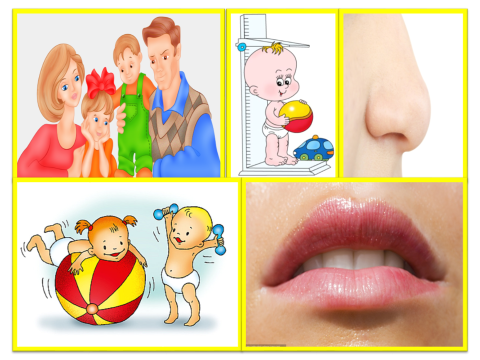 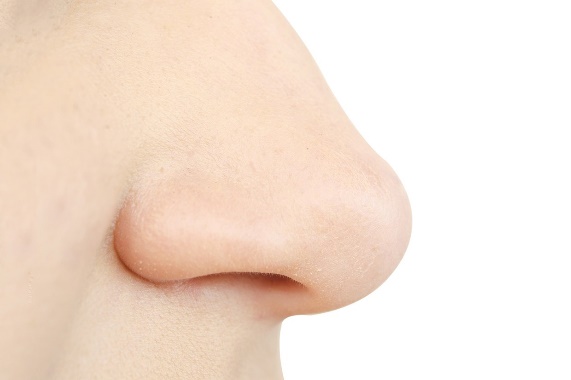 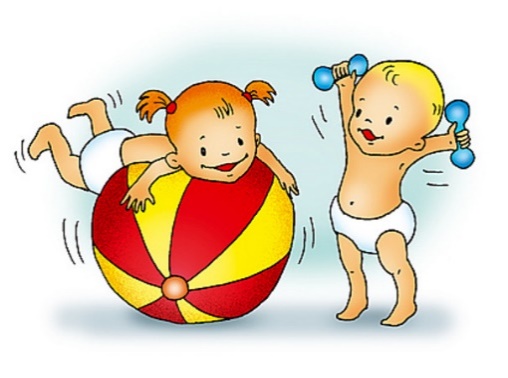 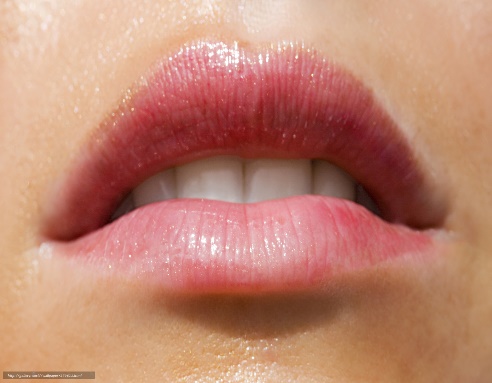 ДЫШИТ                    2.  ПИТАЕТСЯ                       3.  ДВИГАЕТСЯ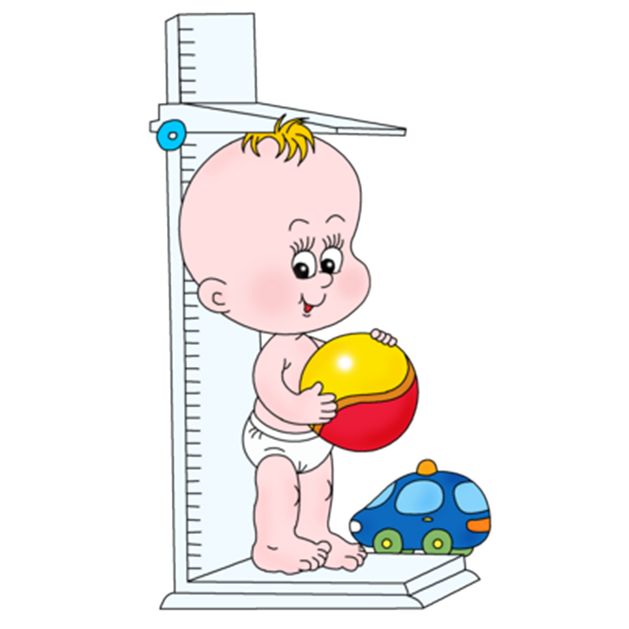 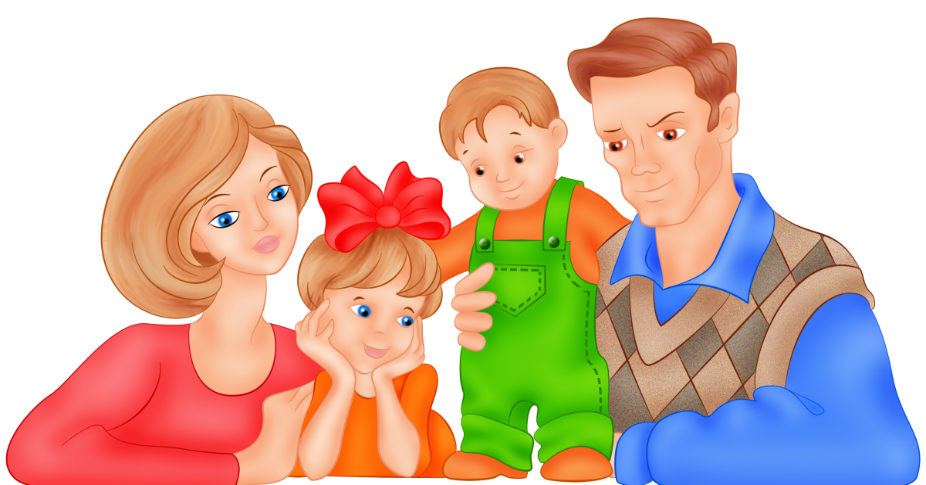 РАСТЁТ                                    5. РАЗМНОЖАЕТСЯАннотация для родителей (основная идея доступная для понимания, четко и лаконично формулированная) Наша планета Земля уникальна тем, что среди миллиардов других планет нашей галактики (не говоря уже о Солнечной системе) на ней есть жизнь. Возникновение жизни и живой природы на Земле все еще величайшая научная загадка, ученые могут лишь строить гипотезы о том, как впервые появилась жизнь, а вот чем отличается живая природа от неживой, что именно относится к живой природе и по каким признакам, об этом поговорим  на данном занятии с ребёнком.Цель КОП, в том числе ТНСформировать у детей представление  об объектах живой природы, о неразрывной связи человека с природой.Количество часов КОП, в том числе ТН1 занятие, 30 минутМаксимальное количество участников2 человекаПеречень материалов и оборудования для проведения КОП, в том числе ТНСхема «Пять признаков живого»Предполагаемые результаты (умения/навыки, созданный продукт)Ребёнок знает, по каким признакам можно различить живую природу от неживой.Список литературы, использованной при подготовке КОП, в том числе ТН. https://infourok.ru/konspekt-zanyatiya-na-temu-priroda-zhivaya-i-nezhivaya-dlya-detey-let-3714902.htmlhttps://www.poznavayka.org/biologiya/chto-otnositsya-k-zhivoj-prirode/ЗадачиДеятельность педагогаДеятельность детейПредполагаемый результат Тема: «Свойства живой природы»Тема: «Свойства живой природы»Тема: «Свойства живой природы»Тема: «Свойства живой природы»- образовательная: Научить отличать живую природу от неживой, используя признаки живой природы.- развивающая: Развивать у детей познавательный интерес к миру живой и неживой природы- воспитательная: Воспитывать желание сохранять и оберегать природуВоспитыватьусидчивость, внимание, память.1 Чтение стихотворенияПосмотри, мой милый друг,Что находится вокруг?Небо светло-голубое,Солнце светит золотое.Ветер листьями играет,Тучка в небе проплывает.Поле, речка и трава,Горы, воздух и листва,Птицы, звери и леса,Гром, туман и роса,Человек и время года –Это все вокруг природа.2.Сегодня мы с тобой поговорим о том какая природа «живая» и по каким признакам мы м можем определить, что это «живое».3.Беседа «Как ты думаешь, что обозначает каждая картинка?»4. Игра «Живое – не живое»Слушает стихотворениеРассматривает схему «5 признаков живого».Отвечает на поставленный вопрос, 4.Думает, определяет по схеме.1.Знает содержание стихотворения.2. Знает признаки «живого»3.Знает, что обозначает каждая картинка на схеме.4.Умеет определять, живое, не живое, с опорой на схему.